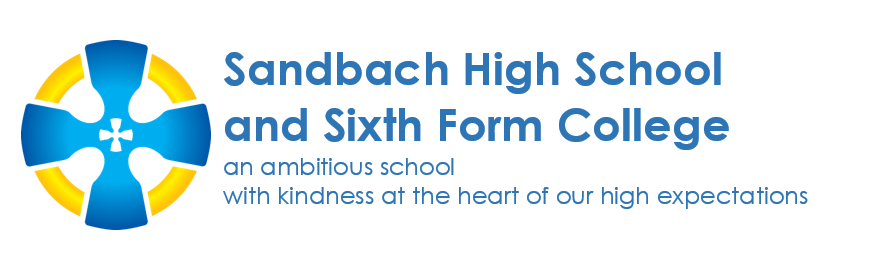 Full Time Teacher of Design and Technology (Engineering/Product Design) Start: 17th April 2023 or 1st September 2023 MPS/UPSAn exciting opportunity has arisen for a dynamic and committed Teacher of Design and Technology specialising in Engineering or Product Design to join our award-winning department.  We are excited to find a candidate who can deliver Design and Technology lessons across all aspects of Key Stage 3 and Engineering or Product Design at Key Stage 4 and 5 as well contributing to our rich programme of extra-curricular activities.  As an outstanding and versatile teacher with excellent classroom management and organisational skills, you will be adaptable and willing to share your knowledge with students and colleagues alike.  The successful candidate will have the opportunity to teach across the full range of Design and Technology disciplines and to develop their own practice in a forward-thinking and supportive department.  A strong commitment to delivering the core visions and values of the school is essential.  Applications are welcome from both experienced teachers and ECTs. There is the possibility of a TLR for the role of STEM Co-ordinator for a suitably qualified candidate. Closing Date- Thursday 26th January 2023